Internal Meeting Minutes 11:			16th March 2018AgendaDiscuss on what to do nextRussell, Weilun, Jing YingVenue:SIS Project WayTimeDetailsPerson In ChargeStatus14:00Our team met up after our discussion with sponsor this morning to discuss on upcoming to do. Russell will work on the ABC classification for warehouse locations by shelf level. The rough idea is as follow.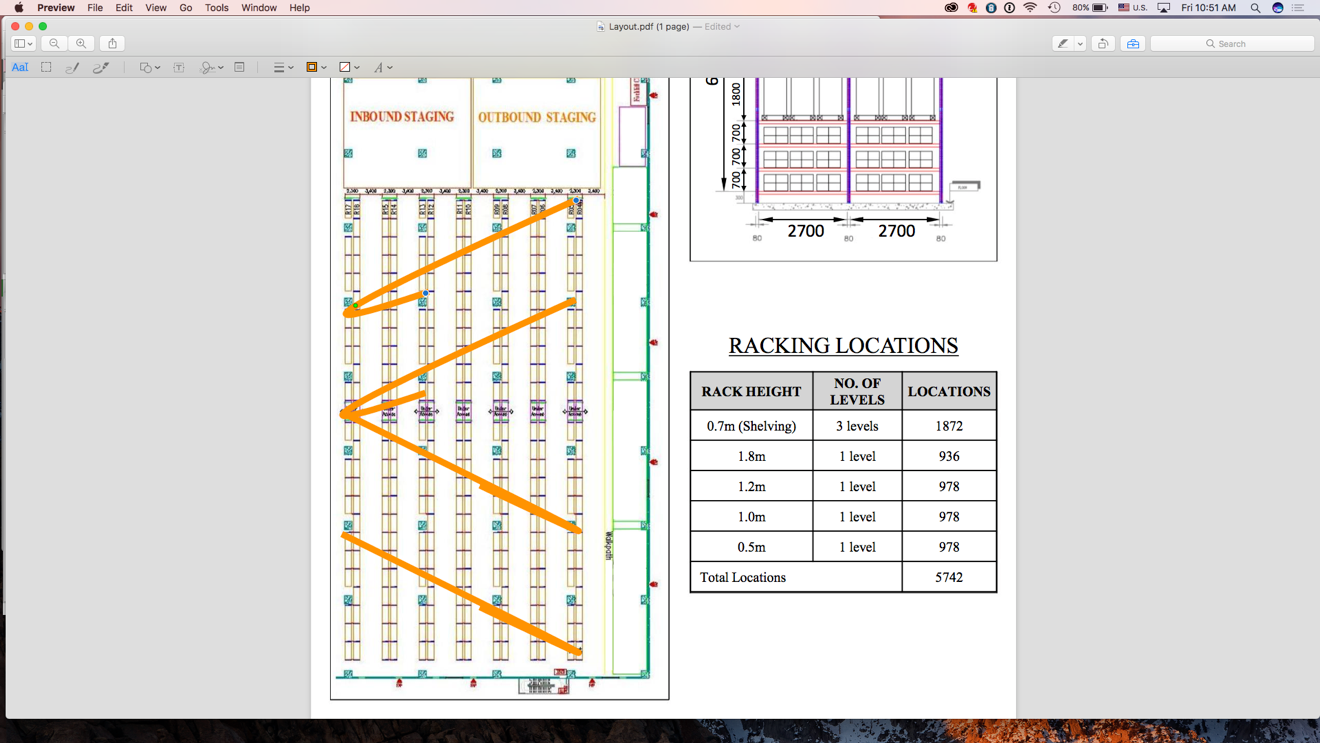 Ben will work on ABC of products based on Oct 2016 onwards, including the weird locations such as QA etc.Jing Ying will work on the basic dashboard first to get a hang of dc.js and get some charts out.